Kingsfield First School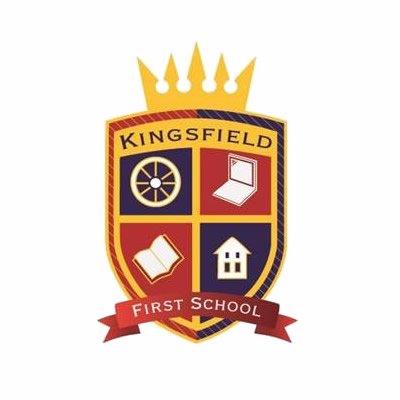 School Council                                               Minutes of MeetingsDate:18.11.19 & 19.11.19Present:Miss Mohring, Flynn, Grace, Daisy, Evalyn, Mason, Teddy (only present on 18.11.19) and EdenAbsent:Tristan, Poppy and HarryAgenda item:Head boy and Head girl interviewsDiscussed:25 children interviewed for the positions. During the interview the candidate read their speech and then the school council asked questions about jobs the role entails. After each candidate, we filled in a profile sheet discussing whether or not they would be suitable for various parts of the job. The school council then voted individually in private on who they wanted to be the head girl and the head boy. There was a unanimous vote for the head boy but a joint winner for head girl. The choice of head girl will now be decided by Miss Mohring and Mrs Butler.Next steps:Miss Mohring to meet with Mrs Butler to share head boy and decide out of the two finalists for head girl. Miss Mohring to take the girls’ speeches to help decision.Announce new head girl and boy in assembly with school council and congratulate all candidates.